A public disclosure request is the request for a specific and identifiable document.  Please clearly describe the actual document you require.  Documents responsive to a public disclosure request will not be mailed until all applicable disclosure fees are paid.Please submit this request to the Public Records Office at P.O. Box 41118, Olympia, WA 98504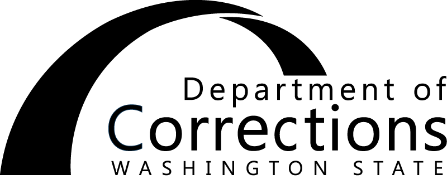 REQUEST FOR DISCLOSURE OF RECORDSDate of Request:Name:Address:I request to inspect my central file.I request to inspect my central file.I request to inspect my central file.I request to inspect my central file.This request has been previously submitted or is currently with the Department.This request has been previously submitted or is currently with the Department.This request has been previously submitted or is currently with the Department.This request has been previously submitted or is currently with the Department.Date of Original Request:Original Request Submitted To:  (Name/Address)Original Request Submitted To:  (Name/Address)I request copies of the following public records.  If requesting offender records, include offender name and DOC number.I request copies of the following public records.  If requesting offender records, include offender name and DOC number.I request copies of the following public records.  If requesting offender records, include offender name and DOC number.I request copies of the following public records.  If requesting offender records, include offender name and DOC number.Requester SignatureDateDOC STAFF - FILL OUT BELOWDOC STAFF - FILL OUT BELOWDOC STAFF - FILL OUT BELOWDOC STAFF - FILL OUT BELOWDOC STAFF - FILL OUT BELOWDOC STAFF - FILL OUT BELOWDOC STAFF - FILL OUT BELOWDOC STAFF - FILL OUT BELOWPerson Receiving Request:Person Receiving Request:Person Receiving Request:Date:PDC (or designated person responding to request):PDC (or designated person responding to request):PDC (or designated person responding to request):PDC (or designated person responding to request):Date:Response Sent:Date:Further Response(s)Further Response(s)Date:Date:Date:Date: